โครงการประชุมประชาคมเพื่อทบทวนแผนพัฒนาเทศบาลเมื่อวันที่ 5 พฤศจิกายน 2563 เทศบาลตำบลหนองกราด ได้ดำเนินการประชุมประชาคม เพื่อทบทวนแผนพัฒนาเทศบาล (พ.ศ. 2561-2565)) และได้กำหนดแนวทางวางแผนการติดตามและประเมินผลแผนพัฒนาท้องถิ่นของเทศบาลตำบลหนองกราด  เพื่อใช้เป็นเกณฑ์การประเมินในปีถัดไป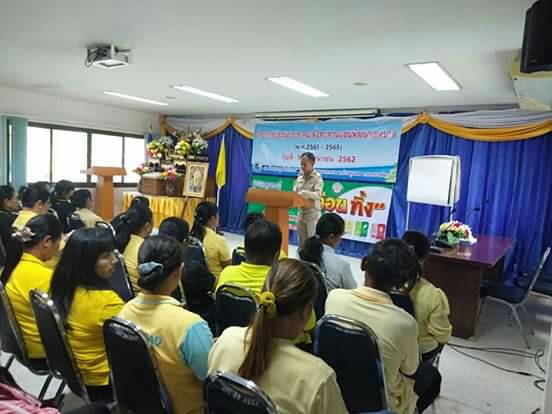 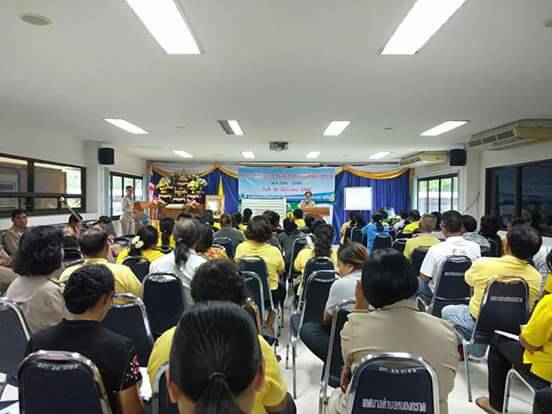 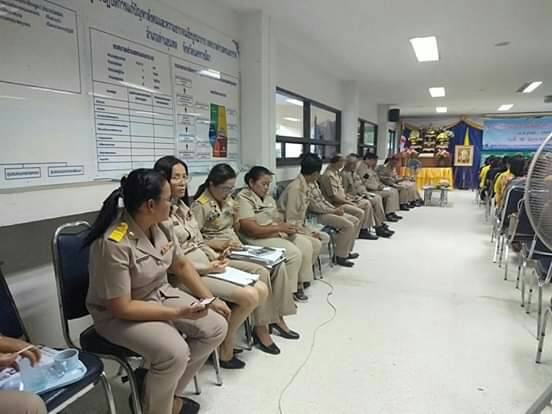 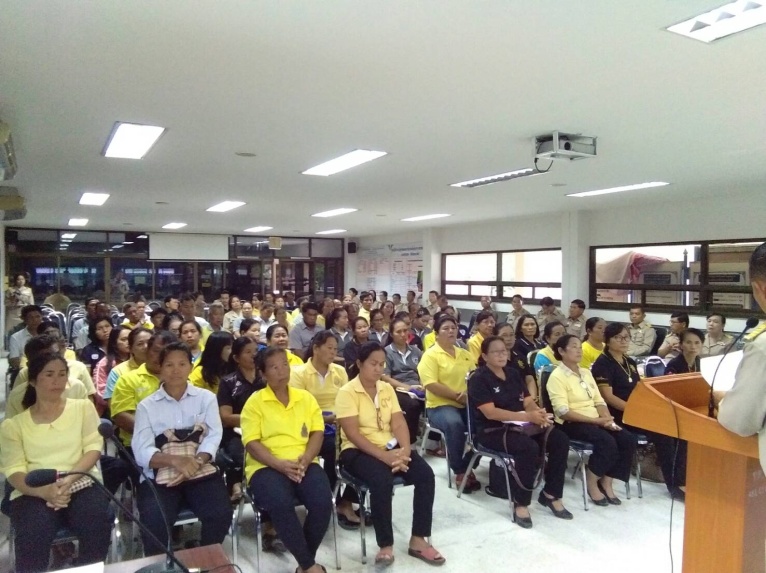 เปิดโอกาสให้มีส่วนร่วมเมื่อวันที่ 10 พฤศจิกายน 2563 คณะกรรมการติดตามและประเมินผลแผนพัฒนาท้องถิ่น  ซึ่งมีประชาชนร่วมเป็นคณะกรรมการติดตามและประเมินผลแผนพัฒนาท้องถิ่น ได้ร่วมติดตามและประเมินผลแผนพัฒนาท้องถิ่น  พ.ศ. 2561-2564  ประจำปีงบประมาณ  2563  รอบ 12 เดือน (ตุลาคม 2562-กันยายน 2565) และได้กำหนดแนวทางวางแผนการติดตามและประเมินผลแผนพัฒนาท้องถิ่นของเทศบาลตำบลหนองกราด  เพื่อใช้เป็นเกณฑ์การประเมินในปีถัดไป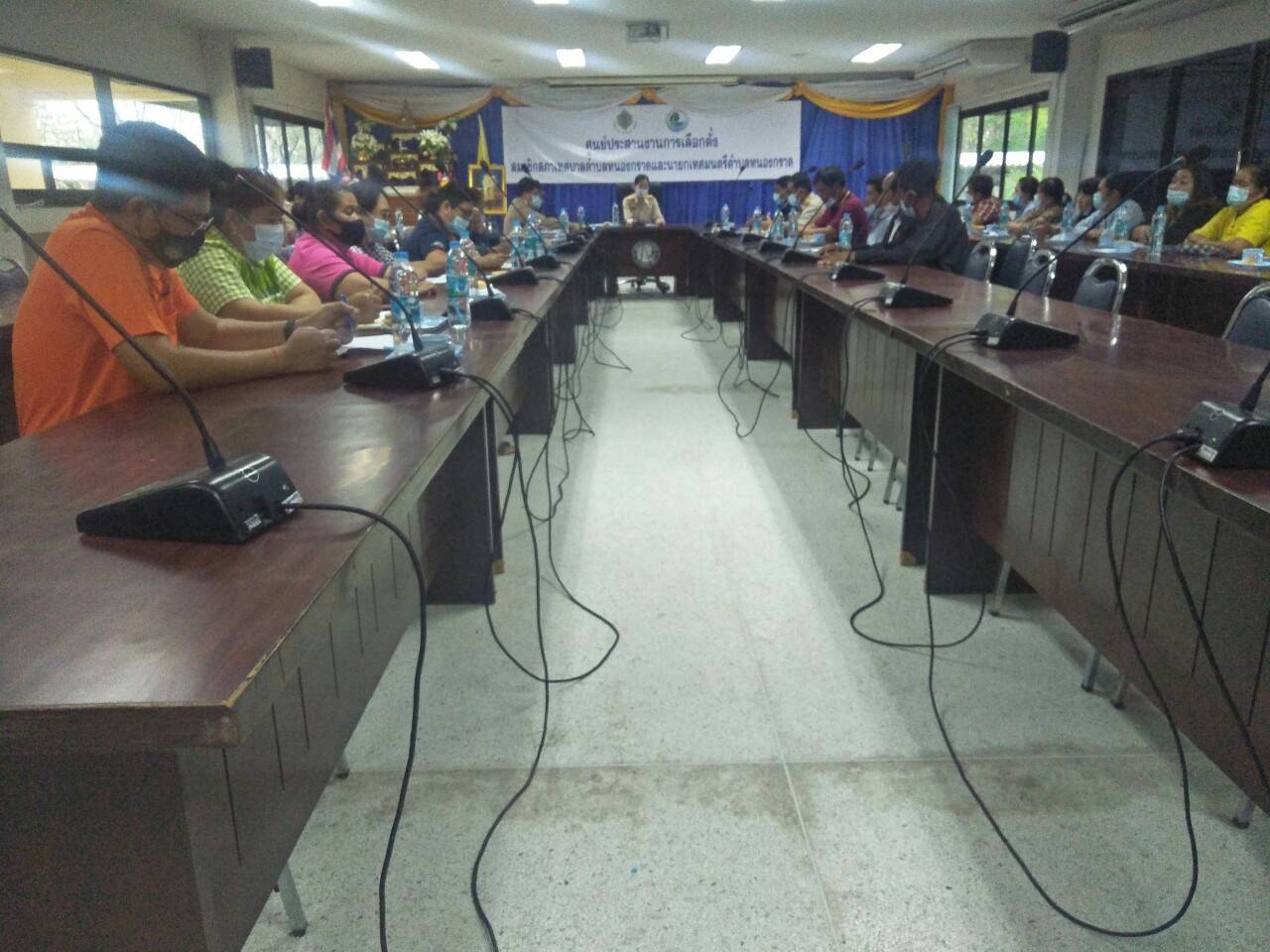 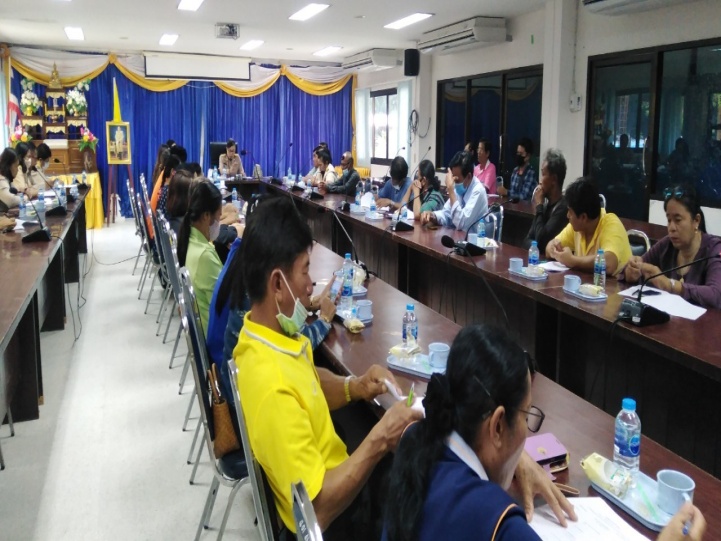 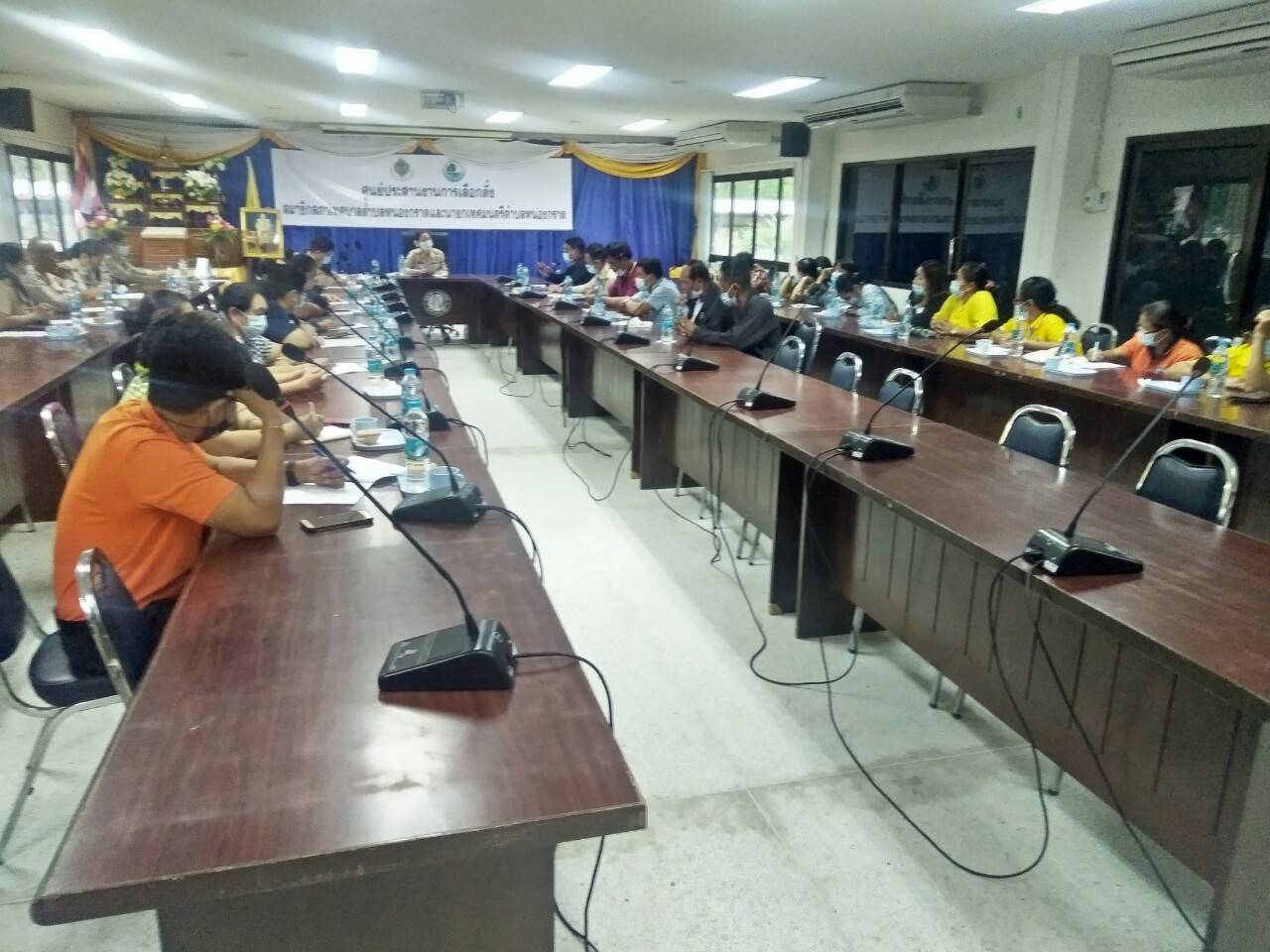 